FORMULAIRE DE DÉCLARATION DE MANIFESTATION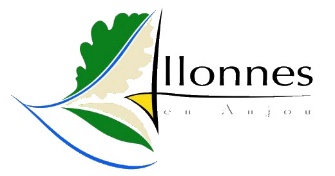 Contactez Kyrielle pour toutes demandes liées au tri des déchets pour votre manifestation : 02 41 50 44 67Le……….…...……à …………...……....……	Signature Formulaire à déposer à la mairie au moins 15 jours avant la manifestationReçu en mairie le :ASSOCIATIONASSOCIATIONASSOCIATIONNom de l’association :Nom et prénom du représentant : Adresse :Téléphone :Mail :L’ÉVENEMENTL’ÉVENEMENTL’ÉVENEMENTNom de la manifestation :Nature de la manifestation :Lieu :Date de début et horaire :Date de fin (inclus) et horaire :                                                 Date de fin (inclus) et horaire :                                                 Nombre de personne estimé susceptibles d'être rassemblées au même endroit au même moment :Nombre de personne estimé susceptibles d'être rassemblées au même endroit au même moment :Nombre de personne estimé susceptibles d'être rassemblées au même endroit au même moment :Personne mandatée pour assurer la bonne organisation de l'événement : (Nom, prénom, moyens de contact)Personne mandatée pour assurer la bonne organisation de l'événement : (Nom, prénom, moyens de contact)Personne mandatée pour assurer la bonne organisation de l'événement : (Nom, prénom, moyens de contact)Autres demandes liées à la manifestation :Autres demandes liées à la manifestation :Autres demandes liées à la manifestation :Débit de boisson :Débit de boisson :Débit de boisson :Débit de boisson :OUI	 si oui joindre la demande d’autorisation de débit de boisson (téléchargeable sur le site de la mairie rubrique trousse à outil des associations)OUI	 si oui joindre la demande d’autorisation de débit de boisson (téléchargeable sur le site de la mairie rubrique trousse à outil des associations)NON	 NON	 Arrêté de voirie :Arrêté de voirie :Arrêté de voirie :Arrêté de voirie :OUI	 si oui joindre la demande d’arrêté de circulation (téléchargeable sur le site de la mairie rubrique trousse à outil des associations)OUI	 si oui joindre la demande d’arrêté de circulation (téléchargeable sur le site de la mairie rubrique trousse à outil des associations)NON	 NON	 Déclaration préalable d’une vente au déballage + registre des exposants :Déclaration préalable d’une vente au déballage + registre des exposants :Déclaration préalable d’une vente au déballage + registre des exposants :Déclaration préalable d’une vente au déballage + registre des exposants :OUI	 si oui joindre le CERFA (téléchargeable sur le site de la mairie rubrique trousse à outil des associations)OUI	 si oui joindre le CERFA (téléchargeable sur le site de la mairie rubrique trousse à outil des associations)NON	 NON	 Prêt de matériel :Prêt de matériel :Prêt de matériel :Prêt de matériel :OUI	 si oui préciser quels matériels (barnums, barrières, chapiteau…) :OUI	 si oui préciser quels matériels (barnums, barrières, chapiteau…) :NON	 NON	 Tri des déchets :Tri des déchets :